Post: 1st Line IT Technician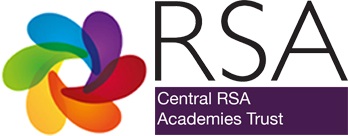 Responsible to: Network ManagerSalary: SC1 to SC3 (£17,364 to £19,171)Location: Based in Tipton – with requirement to travel to schools within the Southern Hub.Working Pattern: 37.5hrs per week – full time, full year.  25 days holiday + Bank HolidaysJob Purpose:To ensure the smooth running of the trust’s IT networksTo provide outstanding, pro-active, accessible support to all users.To enable exciting teaching and learning using IT To enable collaborative working and reduced workload for all staff of the trustTo provide support to users across the trust via the central helpdeskTo provide first line, onsite support to schools within the trust.To provide support to the Central Team within the trust.To provide support for Trust/Academy events outside normal working hoursSpecific ResponsibilitiesUsing the trust helpdesk, provide support to all users of the trust networks -resolving issues quickly and efficiently, ensuring resolutions are long term.Attend site as per the team rota to provide onsite for schools as required.To prioritise responses by, and respond to all requests within, the terms of trust SLATo be polite, friendly and helpful at all times with all colleaguesTo be pro-active with all support, identifying and resolving potential issues before they occur.To be a confident communicator and member of the team.Device and Application SupportInstall and test new hardwarePerform basic device repairs and upgradesIdentify and rectify basic hardware or software faultsInstall and test new software as directedComplete and keep up-to-date inventory of all equipmentNetwork supportPerform network cable installation and test connectivitySupport connectivity to wireless networks and basic troubleshootingSupport requestsUse the help desk to log, update and resolve all issues.Ensure that requests are responded to within SLA timeframesUnderstand the difference between incidents and problemsUtilise the Self-Help Guides to assist users – regularly add to and update.Understand priorities of response based on the SLA.Understand when, and how to escalate issues, and escalate effectively.Health and SafetyEnsure that you follow all relevant health and safety guidance, policies and laws.Ensure that IT equipment is used in line with relevant health and safety guidance and policiesConduct & Professional DevelopmentAttend relevant courses/undertake online training to improve skills and knowledgeAdvise and train individual staff and pupilsHave appropriate communications with suppliersNetwork with colleagues within the trust and in similar roles outside the trustRead organisation policy documents, schemes of work and other related documents to develop an in depth understanding of teaching and learning needs.To keep systems safe and secure at all timesTo understand the role of Safeguarding within the context of IT in schools, and the wider context across the trust.SafeguardingTo attend all safeguarding training as directedTo ensure systems which monitor safeguarding of both staff and students are monitored and effective. Passing concerns to line management and DSL.To follow trust procedures and report any concerns to the DSL.Data ProtectionTo ensure that the trust data protection policies are adhered tooTo minimise the risk of a data breach occurringTo highlight any potential risks to line management.Personal Specification RequirementDesirableRequiredSkills and knowledgeSkills and knowledgeSkills and knowledgeAble to use a range of office applications.XAble to use a range of operating systemsXKnowledge of Office365XKnowledge of WordPressXCan perform simple image manipulation.XAwareness of computer viruses and other security risks.XAble to undertake basic software/application installations.XGood level of written and spoken English appropriate to the context and audience.XAppreciation of the curriculum, including a general understanding of the requirements for ICT in the school’s curriculum.XAware of relevant organisation policies.XAn understanding of the use, functionality and limitations of different platforms including desktop and mobile devices.XAware of different levels of ability and confidence of staff and pupils in using ICT.XAware of potential and actual uses of ICT in schools.XPersonal SkillsPersonal SkillsPersonal SkillsAbility to work well under pressure XEmotional resilience in working with challenging behaviours and attitudes to use of authority and maintaining disciplineXA strong interest in ITXA willingness to developXUnderstanding of Safeguarding within the schoolXA driving licence and constant access to a transportXWillingness to travelXBusiness Class1 Car Insurance X